Barbara Gąsiorek18.05.2020r.-22.05.2020r.Witajcie Moi Drodzy!Dziękuję Wam za systematyczną pracę. W tym tygodniu kończymy dział 5, a w przyszłym tygodniu zaczynać będziemy ostatni dział w waszej książce, dział 6.Przypominam Wam, że ćwiczenia z języka angielskiego  pojawiają się tutaj w poniedziałki. W każdym momencie możecie wrócić do ćwiczeń.Jeśli nie masz książki i ćwiczeń w domu, wydrukuj ten scenariusz i wklej do zeszytu lub przepisuj odpowiedzi do zadań do zeszytu.Scenariusz zajęć/ zadania na  tydzień : 18.05.2020r.-22.05.2020r.kl.1a- Lekcja 1- 19.05.2020r. (wt), Lekcja 2- 22.05.2020r. (pt)kl.1b-Lekcja 1- 19.05.2020r. (wt), Lekcja 2- 22.05.2020r. (pt)kl.1c-Lekcja 1- 18.05.2020r. (pon), Lekcja 2- 22.05.2020r. (pt)W tym tygodniu wykonaj proszę zadania:Podręcznik ucznia - strony:60 i 61. Strona 60 - zadania: 1 i 2. Strona 61 - zadanie: 2. Ćwiczenia - strony:55 i 56.Jeśli potrafisz, możesz już zapisywać tematy lekcji w swoim zeszycie.Lesson 1Topic:  Review - utrwalenie wiadomości z działu 5.Dzisiaj wykonaj zadania:Podręcznik - strona 60. Zadania: 1 i 2.Zadanie 1. Posłuchaj nagrania, znajdź i pokaż ten produkt żywnościowy, który usłyszysz, a następnie powtórz jego nazwę ( na głos). Numer nagrania: 3.7. Nagranie znajdziesz, tak jak zawsze, na stronie www.macmillan.pl, w zakładce Strefa Ucznia. Następnie wybieramy: „szkoła podstawowa klasy 1-3” i nazwę naszego podręcznika „Bugs Team 1” i wybieramy numer płyty „Pupil’s Audio CD”.Zadanie 2. Posłuchaj nagrania. Numer nagrania: 3.8. Następnie wybierz obrazek i powtórz za nagraniem.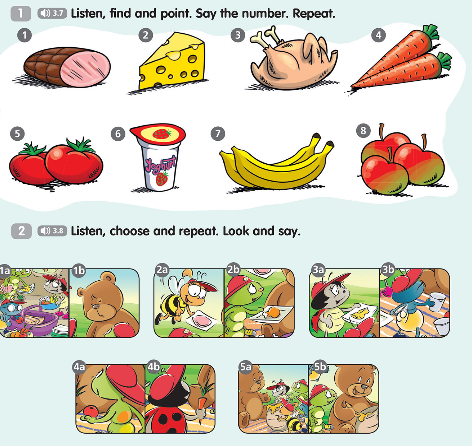 Strona 61. Zadanie 2. Propozycja zabawy. Spróbuj nazwać jak najwięcej zwierząt i produktów żywnościowych, które uda Ci się znaleźć na obrazku.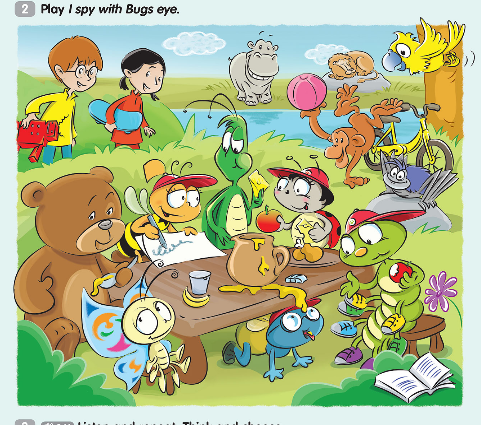 Lesson 2Topic: Powtórzenie wiadomości z działu 5.Dzisiaj wykonaj zadania w swoich ćwiczeniach. Widzisz je poniżej.Ćwiczenia - strona 55. Zadania: 1 i 2. Strona 56; zadania: 1 i 2.Informacja do zadania 1 - strona 55.Owoce pokoloruj na czerwono.Warzywa na zielono.Wszystko z grupy mięs na brązowo, a z nabiału na żółto. 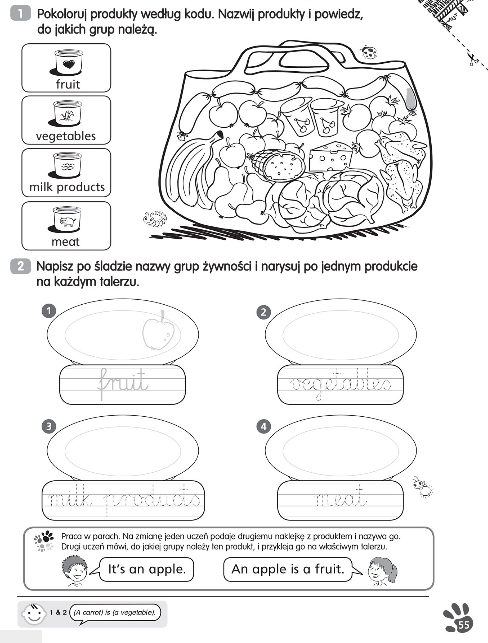 Informacja do zadania 2, strona 56:Jak powiedzieć, która osoba jest w jakiej klasie?np. Staś is in 1b. - Staś jest w klasie 1b.Kaja is in 1a. - Kaja jest w klasie 1a.Zmieniamy tylko imię osoby i klasę.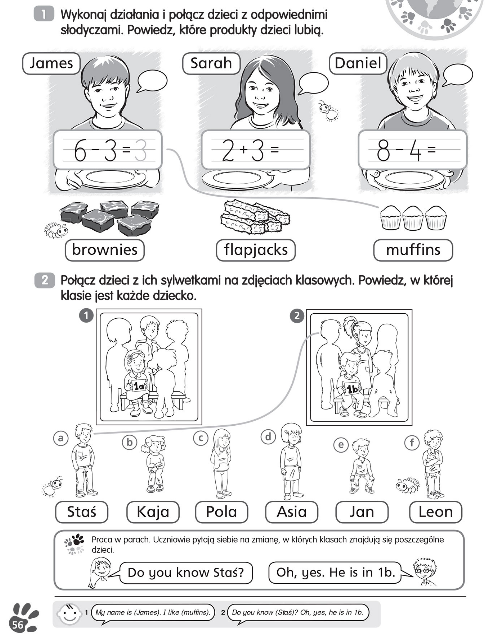 Powodzenia :-)